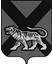 ТЕРРИТОРИАЛЬНАЯ ИЗБИРАТЕЛЬНАЯ КОМИССИЯ ХАНКАЙСКОГО РАЙОНАР Е Ш Е Н И Е09.07.2020    	                   с. Камень-Рыболов	                           № 190/654В соответствии с Порядком выплаты дополнительной оплаты труда (вознаграждения), а также выплат в период подготовки и проведения общероссийского голосования по вопросу одобрения изменений в Конституцию Российского Федерации, утвержденным постановлением Центральной избирательной комиссии Российской Федерации от 04.03.2020 № 241/1792-7,территориальная избирательная комиссия Ханкайского районаРЕШИЛА:Установить размеры ведомственного коэффициента для выплаты дополнительной оплаты труда (вознаграждения) за активную работу по подготовке и проведению общероссийского голосования по вопросу одобрения изменений в Конституцию Российской Федерации председателям участковых избирательных комиссий избирательных участков с №2901 по №2928 согласно приложению.2. Выплатить дополнительную оплату труда (вознаграждение) за активную работу по подготовке и проведению общероссийского голосования по вопросу одобрения изменений в Конституцию Российской Федерации председателям участковых избирательных комиссий избирательных участков с № 2901 по      № 2928 в соответствии с установленными размерами ведомственного коэффициента.Председатель комиссии                                                                        О.В. ГурулеваСекретарь комиссии                                                                           А.М. ИващенкоРазмеры ведомственного коэффициента для выплаты дополнительной оплаты труда (вознаграждения) за активную работу по подготовке и проведению общероссийского голосования по вопросу одобрения изменений в Конституцию Российской ФедерацииО размере ведомственного коэффициента для выплаты дополнительной оп-латы труда (вознаграждения) за активную работу по подготовке и проведению общероссийского голосования по вопросу одобрения изменений в Конституцию Российской Федерации пред-седателям участковых избирательных комиссий избирательных участков с    № 2901 по № 2928                                                                      Приложение                                                                к решению территориальной                                                                   избирательной комиссии                                                                                    Ханкайского района                                                                                   от 09.07.2020 № 190/654Ф.И.О. председателяРазмер ведомственного коэффициентаЛукина Евгения Владимировна1,5Марченко Галина Николаевна	1,5Лескова Наталья Владимировна1,5Костенко Тамара Петровна1,5Крутикова Ирина Васильевна1,5Хвостик Яна Александровна1,5Федюченко Ирина Александровна1,5Говоркова Ирина Владимировна1,5Чегодаева Ольга Викторовна1,5Бибик Лидия Михайловна1,5Нефедова Галина Яковлевна1,5Воловик Евгений Борисович1,5Романова Надежда Игоревна1,5Давыдова Елена Николаевна1,5Аксютина Оксана Викторовна1,5Воронова Елена Анатольевна1,5Маленко Ирина Владимировна1,5Австриевская Марина Ивановна1,5Осадчая Людмила Васильевна1,5Ребрынцева Надежда Васильевна1,5Бас Галина Владимировна1,5Волгунина Татьяна Александровна1,5 Меновщикова Ольга Викторовна1,5 Меновщикова Ольга Владимировна1,5Бабинцева Ольга Юрьевна1,5Ковалева Наталья Ивановна1,5Теплова Антонина Анатольевна1,5Кириченко Лариса Витальевна1,5